REKONSTRUKCE DOMU Č. P. 65 – ZAMĚSTNANECKÝ BYT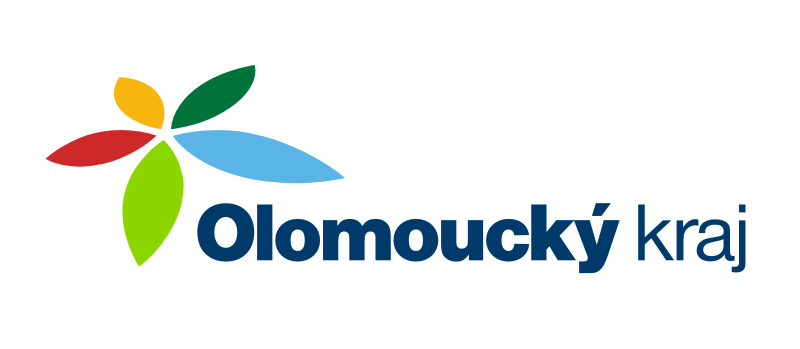 TENTO PROJEKT BYL USKUTEČNĚN ZA FINANČNÍ ÚČASTI OLOMOUCKÉHO KRAJE.CELKOVÉ NÁKLADY ČINILY 1.012.912,38 Kč. FINANČNÍ PŘÍSPĚVEK OLOMOUCKÉHO KRAJE ČINÍ 500.000,00 KČ. Z VLASTNÍCH ZDROJŮ OBEC VITČICE ZAPLATILA ZA TUTO AKCI 512.912,38 Kč.